令和６年３月吉日第二次試験合格者　各位公益社団法人　日本技術士会北陸本部　石川事務所令和５年度 新・既技術士交流会（技術士合格祝賀会）開催のご案内拝啓早春の候、益々ご健勝のこととお慶び申し上げます。この度は技術士試験合格、誠におめでとうございます。心よりお祝い申し上げます。さて、多数の合格者を迎え下記の通り盛大に「新・既技術士交流会（技術士合格祝賀会）」を開催いたしますので、皆さまのご参加をお待ちしております。敬具記　１．日　時　　令和６年６月８日（土）　　　　　　　１８：００～２０：００（受付　１７：３０～）２．場　所　　ＡＮＡクラウンプラザホテル金沢　３階　鳳（おおとり）金沢市昭和町１６－３　TEL：０７６－２２４－６１１１３．会　費　  ①新合格者：３，０００円②追加合格者：６，０００円（第二次試験２部門目以上合格者）③上記以外（会員・非会員）：９，０００円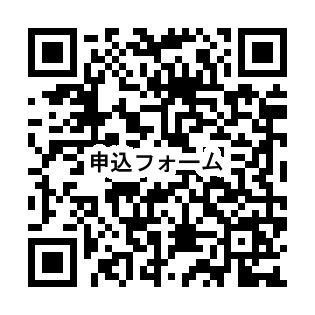 ４. 新・既技術士交流会出欠及び連絡先入力フォームhttps://forms.gle/qa6FTsRiBAM1gT5J9 新・既技術士交流会の出欠に関わらず、５月２４日(金)までに入力をお願いいたします。<<連絡先>>  公益社団法人　日本技術士会北陸本部 石川事務所〒921-8042　金沢市泉本町2丁目126番地 ㈱日本海ｺﾝｻﾙﾀﾝﾄ内TEL：076-243-8258　FAX：076-243-0887E-mail: gijyutsu_ishikawa@nihonkai.co.jp